L'ACTU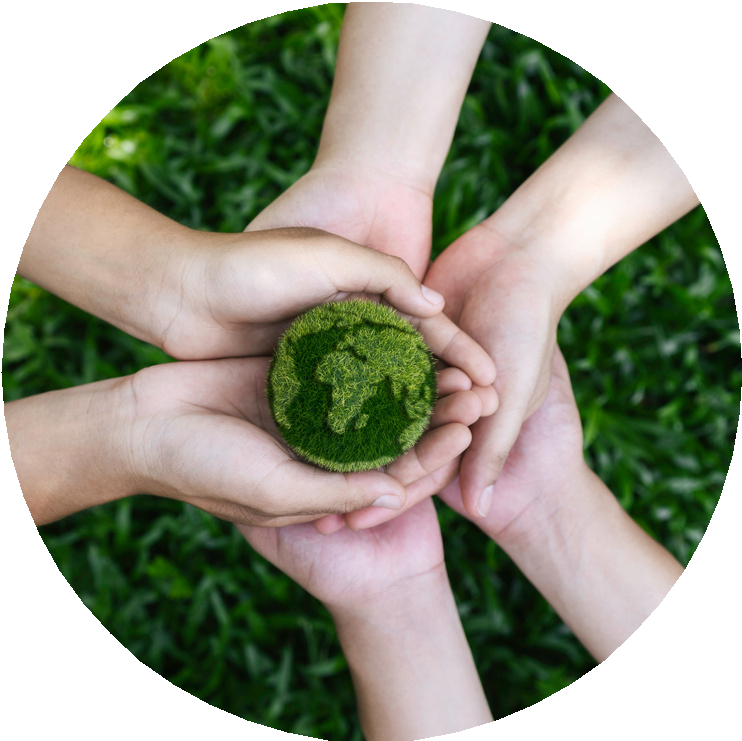 QUESTIONS & ANALYSEQuestion d'intro- Tu as déjà entendu le terme greenwashing ? C‘est quel type de mot ? En quoi consiste ce phénomène et en as-tu des exemples ?............................................................................................................................................................................................................................................................................................................................Lis le texte “Greenhushing, greenshifting, greencrowding... : 6 nuances de greenwashing (l’adn.eu - février 2024)- Formule la définition de “greenwashing”:.............................................................................................................................................................- Complète l‘aperçu du greenwashing et cherche des exemples pour chaque concept.VIDÉO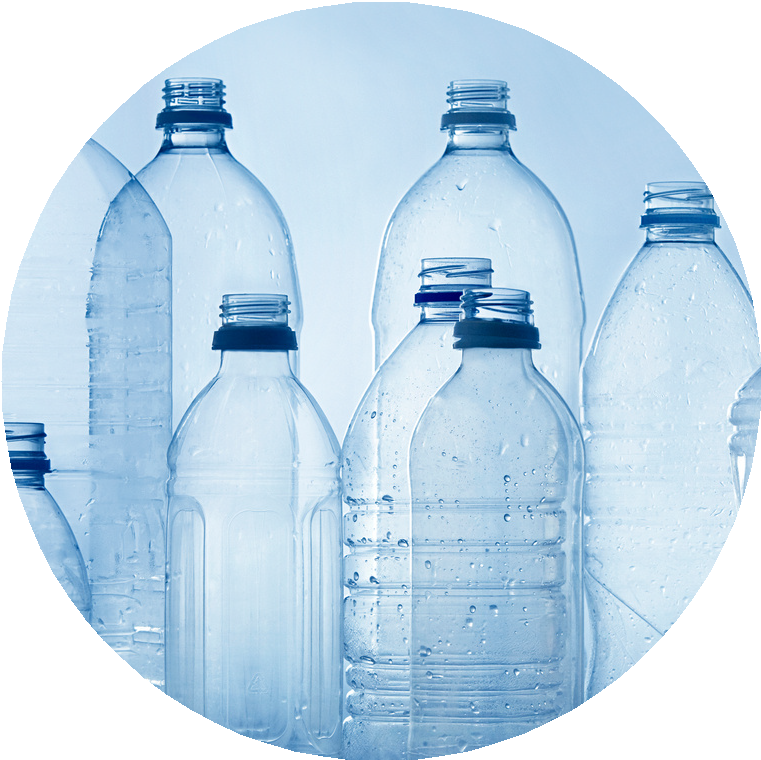 « Greenwashing » : Balmain et Evian face à une pluie de critiques(LeMonde - 2023)Regarde la vidéo et réponds aux questions.- Quelle définition du greenwashing donne Mathieu Jahnich, le consultant en communication responsable ?......................................................................................................................................................................................................................................................................................................................- Explique comment la marque Balmain ment quant à la composition d’une veste vendue dans le cadre de cette collaboration avec Evian..................................................................................................................................................................................................................................................................................................................................................................................................................................................................................- Et que reproche-t-on en général à cette campagne des marques Balmain et Evian ?......................................................................................................................................................................................................................................................................................................................- Et toi, qu’est-ce qui te choque le plus: le greenwashing ou le prix des vêtements proposés ? Explique.......................................................................................................................................................................................................................................................................................................................- Cite le noms d’autres marques accusées de greenwashing dans cette vidéo.......................................................................................................................................................................................................................................................................................................................- Et que risquent ces marques en France ? Est-ce que les sanctions sont assez sévères ?......................................................................................................................................................................................................................................................................................................................- Es-tu conscient(e) du phénomène de greenwashing ? Et adaptes-tu ton comportement de consommation, par exemple en boycottant certaines marques qui abusent des arguments écologiques ?......................................................................................................................................................................................................................................................................................................................Si tu as le temps, écoute la chanson “Greenwashing” du groupe Tryo (elle date de 2003, donc le phénomène est loin d’être nouveau !)